Во исполнение пункта 11 подпрограммы 1 «Семья и детство» Государственной программы «Здоровье народа и демографическая безопасность» на 2021-2025 годы, утвержденной постановлением Совета Министров Республики Беларусь от 19 января 2021 № 28, на основании решения Поставского районного исполнительного комитета от 18.06.202 № 661 «Об оказании материальной помощи к учебному году» определен порядок предоставления единовременной материальной помощи (далее – материальная помощь) к 2021/2022 учебному году семьям, воспитывающих троих и более несовершеннолетних детей. Выплата материальной помощи будет производиться управлением по труду, занятости и социальной защите Поставского райисполкома в размере 70 рублей на каждого учащегося, обучающегося в учреждениях общего среднего и специального образования (на уровне общего среднего образования).Прием документов осуществляется ГУ «Поставский ТЦСОН» до 25 августа 2021 года по адресу: г.Поставы, ул. Советская, д.3, каб. №13 (3 этаж). Контактный телефон – 25002.При обращении необходимо иметь следующий пакет документов:оригинал и копия паспорта заявителя; копия всех страниц и оригинал удостоверения многодетной семьи; справка о месте жительства и о составе семьи;копия и оригинал свидетельств о рождении всех детей до 18 лет;справки из учреждения образования, подтверждающие получение образования в учреждениях общего среднего и специального образования (на уровне общего среднего образования);договор (выписка) на открытие счета в ОАО «АСБ Беларусбанк» на имя заявителя.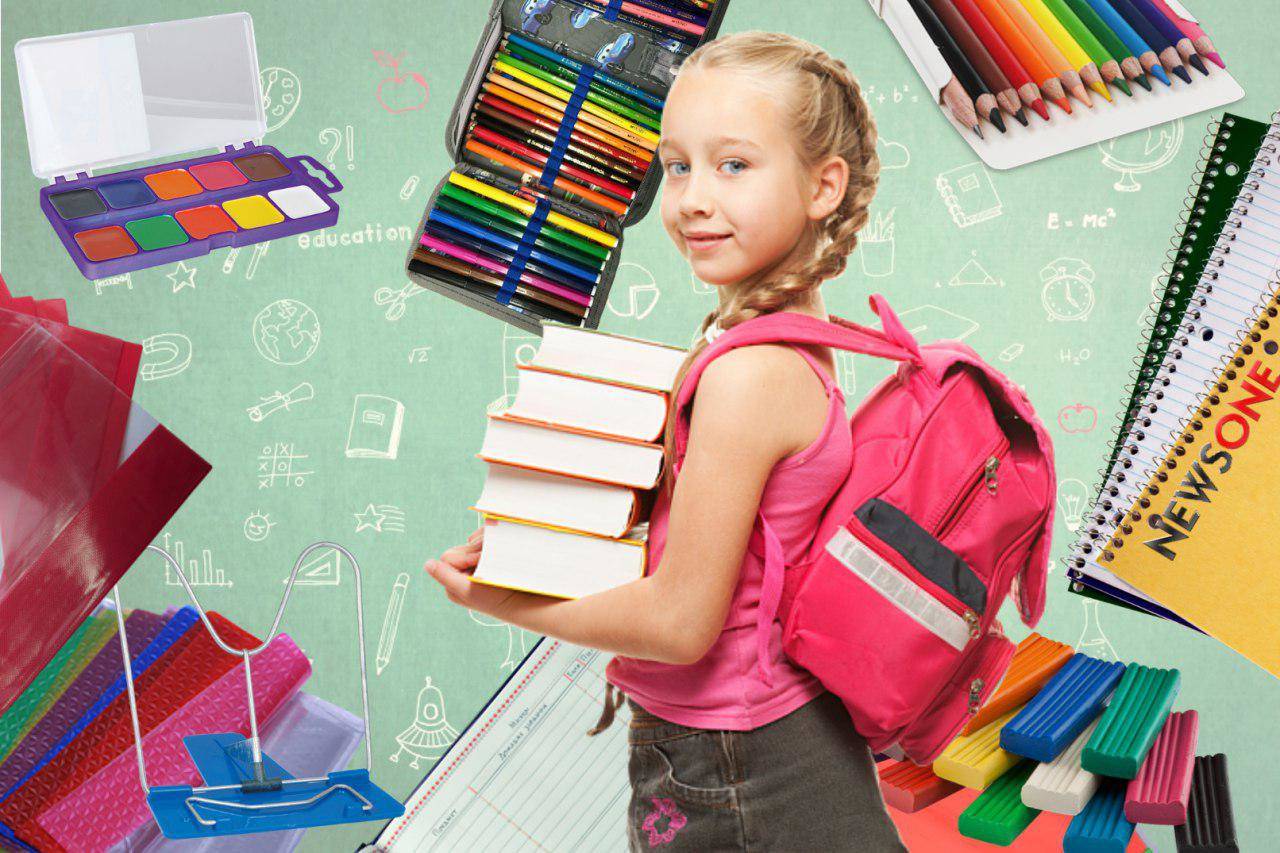 